33ème session du Groupe de travail sur l’ExamenPériodique UniverselExamen de la situation des droits de l’hommeau Costa RicaDéclaration de la délégation togolaiseGenève, 13 mai 201909:00-12:30Monsieur le Président,Le Togo souhaite une chaleureuse bienvenue à la délégation du Costa Rica et la remercie pour la présentation de son rapport national qui met en exergue les progrès que le pays a accompli en matière de la promotion et de la protection des droits humains, depuis son dernier passage à l’EPU.La délégation togolaise accueille avec satisfaction les mesures d’ordre législatif et institutionnel prises par le Costa Rica pour garantir l'égalité et l’effectivité des droits humains à toutes les couches de la population, en général, aux femmes, aux enfants, aux réfugiés et migrants, en particulier. Mon pays encourage le Gouvernement Costaricien à renforcer le volet national du cadre d’action global pour les réfugiés qui constitue un modèle en matière de protection et d’intégration des réfugiés dans la région.Le Togo demeure convaincu que des progrès supplémentaires peuvent être réalisés par le Costa Rica afin d’assurer une meilleure jouissance des droits humains dans le pays et lui adresse dans ce sens, les deux recommandations suivantes :Accélérer la mise en œuvre du mécanisme général de consultation des peuples autochtones et veiller à son bon fonctionnement afin de promouvoir les conditions nécessaires à la réalisation de leurs droits individuels et collectifs ;Prendre davantage de mesures temporaires spéciales afin de répondre aux multiples formes de discrimination contre les femmes vulnérables.Pour terminer, la délégation togolaise souhaite plein succès au Costa Rica dans la mise en œuvre des recommandations issues du présent EPU.Je vous remercie.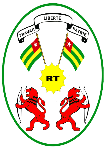 